																	Załącznik nr 1 do Regulaminu 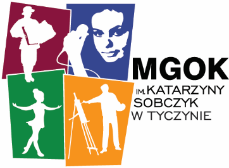 ANKIETA KWALIFIKACJIPodpisana w dniu X festiwalu Piosenek Katarzyny Sobczyk „O Złotą Różę Małego Księcia”. Czy uczestnik deklarują chęć wzięcia udziału w X Festiwalu Piosenek Katarzyny Sobczyk „O Złotą Różę Małego Księcia”  w trakcie trwania epidemii COVID-19? tak nie Czy w okresie ostatnich 14 dni miał(a) Pan(i) lub osoba zamieszkująca w tym samym gospodarstwie domowym kontakt z osobą, u której potwierdzono zakażenie koronawirusem COVID-19?  tak  nie Czy występują u Pana(i) bądź u któregokolwiek z domowników objawy? gorączka powyżej 37,2 0 C, kaszel, katar, wysypka, uczucie dusznościtrudności w nabraniu powietrza, biegunka, bóle mięśni, ból gardła, utrata węchu i smaku, nie występują. Oświadczam, że biorąc udział w X Festiwalu Piosenek Katarzyny Sobczyk „O Złotą Różę Małego Księcia”  w czasie trwania pandemii COVID-19 jestem świadomy/a istnienia licznych czynników ryzyka zakażeniem się COVID-19 i w przypadku zachorowania nie będą wnosić skarg i zażaleń. Mimo 	wprowadzonych w Miejsko-Gminnym Ośrodku Kultury im. Katarzyny Sobczyk 
w Tyczynie obostrzeń sanitarnych  i wdrożonych wszelkich środków ochrony zdaję sobie sprawę, że na terenie placówki może dojść do zakażenia wirusem SARS-CoV-2. W sytuacji wystąpienia zakażenia lub jego podejrzenia u uczestnika X Festiwalu Piosenek Katarzyny Sobczyk „O Złotą Różę Małego Księcia” lub personelu, Miejsko-Gminny Ośrodek kultury im. Katarzyny Sobczyk w Tyczynie zostaje zamknięte do odwołania,  a wszyscy przebywający w danej chwili na terenie MGOK Tyczyn oraz ich rodziny i najbliższe otoczenie przechodzą na kwarantannę. Dane zostaną usunięte 4 tygodnie od dnia zakończenia X Festiwalu Piosenek Katarzyny Sobczyk „O Złotą Różę Małego Księcia”							………………………………………. (Podpis osoby wyrażającej zgodę)  DATA  			 IMIĘ I NAZWISKO UCZESTNIKA ADRES ZAMIESZKANIA  NUMER TELEFONU EMAIL 